  СОВЕТ   ДЕПУТАТОВМУНИЦИПАЛЬНОГО ОБРАЗОВАНИЯ «ВОТКИНСКИЙ РАЙОН»«ВОТКА ЁРОС»МУНИЦИПАЛ КЫЛДЫТЭТЫСЬ ДЕПУТАТЪЁСЛЭН КЕНЕШСЫР Е Ш Е Н И Е«18»  февраля  2021  года                                                                       	№ 339г. ВоткинскО законодательной инициативе по принятию Закона Удмуртской республики  «О преобразовании муниципальных образований, образованныхна территории Воткинского района Удмуртской Республики, и наделении вновь образованного муниципального образования статусом муниципального округа»   В соответствии с Федеральным законом «Об общих принципах организации местного самоуправления в Российской Федерации», статьей 6 Федерального закона от 06.10.1999 г. № 184-ФЗ «Об общих принципах организации законодательных (представительных) и исполнительных органов государственной власти субъектов Российской Федерации», статьёй 37 Конституции Удмуртской республики,    руководствуясь Уставом муниципального образования «Воткинский район»,  Совет депутатов муниципального образования «Воткинский район» РЕШАЕТ:1.Направить в порядке законодательной инициативы в Государственный Совет Удмуртской республики проект закона Удмуртской республики  «О преобразовании муниципальных образований, образованных на территории Воткинского района Удмуртской Республики, и наделении вновь образованного муниципального образования статусом муниципального округа».2.Поручить Главе муниципального образования    «Воткинский район»  Прозорову И.П. представлять в Государственном Совете Удмуртской республики проект закона Удмуртской республики  «О преобразовании муниципальных образований, образованных на территории Воткинского района Удмуртской Республики, и наделении вновь образованного муниципального образования статусом муниципального округа».3. Настоящее решение   подлежит опубликованию в «Вестнике нормативно правовых актов» муниципального образования «Воткинский район», размещению на официальном сайте муниципального образования «Воткинский район» в сети «Интернет».4. Настоящее решение вступает в силу  после его официального опубликования.Председатель Совета депутатовмуниципального образования«Воткинский район»					        М.А.НазаровГлава муниципального образования «Воткинский район»                                                      И.П. Прозоров г. Воткинск«18» февраля 2021  года№339Приложение к решению Совета депутатов муниципального образования «Воткинский район» №339 от 18 февраля 2021 годаПроектЗАКОНУДМУРТСКОЙ РЕСПУБЛИКИО преобразовании муниципальных образований, образованныхна территории Воткинского района Удмуртской Республики, и наделении вновь образованного муниципального образования статусом муниципального округаПринят Государственным СоветомУдмуртской Республики                                                     «__»________2021 годаНастоящий Закон в соответствии с частью 3.1-1 статьи 13 Федерального закона от 6 октября 2003 года № 131-ФЗ «Об общих принципах организации местного самоуправления в Российской Федерации» регламентирует вопросы преобразования в форме объединения следующих муниципальных образований, образованных на территории Воткинского района Удмуртской Республики и наделённых статусом сельских поселений: муниципальное образование «Болгуринское», муниципальное образование «Большекиварское», муниципальное образование «Верхнеталицкое», муниципальное образование «Гавриловское», муниципальное образование «Июльское», муниципальное образование «Камское», муниципальное образование «Кварсинское», муниципальное образование «Кукуевское», муниципальное образование «Первомайское», муниципальное образование «Перевозинское», муниципальное образование «Светлянское», муниципальное образование «Нововолковское» (далее совместно – сельские поселения).Преобразование муниципальных образований осуществляется по инициативе органов местного самоуправления муниципальных образований и с согласия населения муниципальных образований, выраженного представительным органом каждого из сельских поселений и представительным органом муниципального образования «Воткинский район».Статья 1. Преобразование муниципальных образований1. Преобразовать следующие муниципальные образования, образованные на территории Воткинского района Удмуртской Республики, входящие в состав муниципального образования «Воткинский район» и наделённые статусом сельских поселений: муниципальное образование «Болгуринское», муниципальное образование «Большекиварское», муниципальное образование «Верхнеталицкое», муниципальное образование «Гавриловское», муниципальное образование «Июльское», муниципальное образование «Камское», муниципальное образование «Кварсинское», муниципальное образование «Кукуевское», муниципальное образование «Первомайское», муниципальное образование «Перевозинское», муниципальное образование «Светлянское», муниципальное образование «Нововолковское» путём их объединения и создания вновь образованного муниципального образования, не влекущего изменения границ иных муниципальных образований.2. Наделить вновь образованное муниципальное образование статусом муниципального округа (далее – муниципальное образование «Муниципальный округ Воткинский район Удмуртской Республики»).3. Определить административным центром муниципального образования «Муниципальный округ Воткинский район Удмуртской Республики» город Воткинск Удмуртской Республики.4. Сельские поселения, предусмотренные частью 1 настоящей статьи, и муниципальное образование «Воткинский район» утрачивают статус муниципальных образований, а муниципальное образование «Муниципальный округ Воткинский район Удмуртской Республики» считается образованным со дня вступления в силу настоящего Закона.5. Со дня вступления в силу настоящего Закона и до формирования органов местного самоуправления муниципального образования «Муниципальный округ Воткинский район Удмуртской Республики» в порядке, предусмотренном уставом муниципального образования «Муниципальный округ Воткинский район Удмуртской Республики», устанавливается переходный период.В течение переходного периода осуществляется формирование органов местного самоуправления муниципального образования «Муниципальный округ Воткинский район Удмуртской Республики», органы местного самоуправления сельских поселений, муниципального образования «Воткинский район» и муниципального образования «Муниципальный округ Воткинский район Удмуртской Республики» осуществляют свою деятельность с учётом особенностей, установленных настоящим Законом.  Статья 2. Границы и состав территории муниципального образования «Муниципальный округ Воткинский район Удмуртской Республики»1. Установить границы муниципального образования «Муниципальный округ Воткинский район Удмуртской Республики» согласно приложения 1 к настоящему Закону, включив в его территорию территории сельских поселений, предусмотренных частью 1 статьи 1 настоящего Закона.2. Установить, что границы муниципального образования «Муниципальный округ Воткинский район Удмуртской Республики» соответствуют границам муниципального образования «Воткинский район», ранее определенным Законом Удмуртской Республики от 16 ноября 2004 года № 63-РЗ «Об установлении границ муниципальных образований и наделении соответствующим статусом муниципальных образований на территории Воткинского района Удмуртской Республики».3. Установить, что в состав территории муниципального образования «Муниципальный округ Воткинский район Удмуртской Республики» входят населённые пункты согласно перечню, предусмотренному приложением 2 к настоящему Закону.   Статья 3. Правопреемство сельских поселений, муниципального образования «Воткинский район» и муниципального образования «Муниципальный округ Воткинский район Удмуртской Республики»1. Муниципальное образование «Муниципальный округ Воткинский район Удмуртской Республики» со дня его создания становится правопреемником сельских поселений и муниципального образования «Воткинский район» в отношениях с органами государственной власти Российской Федерации, органами государственной власти Удмуртской Республики и иных субъектов Российской Федерации, органами местного самоуправления, физическими и юридическими лицами.2. Органы местного самоуправления муниципального образования «Муниципальный округ Воткинский район Удмуртской Республики» в соответствии со своей компетенцией являются правопреемниками органов местного самоуправления сельских поселений и муниципального образования «Воткинский район» в отношениях с органами государственной власти Российской Федерации, органами государственной власти Удмуртской Республики и иных субъектов Российской Федерации, органами местного самоуправления, физическими и юридическими лицами.Статья 4. Органы местного самоуправления сельских поселений, муниципального образования «Воткинский район» и органы местного самоуправления муниципального образования «Муниципальный округ Воткинский район Удмуртской Республики»1. До формирования органов местного самоуправления муниципального образования «Муниципальный округ Воткинский район Удмуртской Республики» полномочия по решению вопросов местного значения на соответствующих территориях осуществляют в порядке, установленном уставами сельских поселений и муниципального образования «Воткинский район», органы местного самоуправления сельских поселений и муниципального образования «Воткинский район», которые на день создания муниципального образования «Муниципальный округ Воткинский район Удмуртской Республики» осуществляли полномочия по решению вопросов местного значения на этих территориях.2. Представительные органы сельских поселений и муниципального образования «Воткинский район» осуществляют полномочия по решению вопросов местного значения на соответствующих территориях до дня начала работы (дня проведения первого заседания) Совета депутатов муниципального образования «Муниципальный округ Воткинский район Удмуртской Республики» первого созыва.3. Глава муниципального образования «Воткинский район» и главы сельских поселений осуществляют полномочия по решению вопросов местного значения на соответствующих территориях до вступления в должность первого главы муниципального образования «Муниципальный округ Воткинский район Удмуртской Республики» (вступления в силу решения Совета депутатов муниципального образования «Муниципальный округ Воткинский район Удмуртской Республики» первого созыва об избрании первого главы муниципального образования «Муниципальный округ Воткинский район Удмуртской Республики»).4. Со дня формирования администрации муниципального образования «Муниципальный округ Воткинский район Удмуртской Республики» полномочия администраций сельских поселений, администрации муниципального образования «Воткинский район» и контрольно-счетного органа муниципального образования «Воткинский район» прекращаются.  5. Со дня прекращения полномочий органов местного самоуправления сельских поселений, органов местного самоуправления муниципального образования «Воткинский район», являющихся юридическими лицами,  указанные органы местного самоуправления подлежат ликвидации как юридические лица на основании решений, принимаемых Советом депутатов муниципального образования «Муниципальный округ Воткинский район Удмуртской Республики», в которых определяются состав ликвидационной комиссии, функции ликвидационной комиссии, планы ликвидационных мероприятий, срок проведения ликвидации.6. Муниципальные правовые акты, принятые органами местного самоуправления сельских поселений и муниципального образования «Воткинский район», которые на день создания муниципального образования «Муниципальный округ Воткинский район Удмуртской Республики» осуществляли полномочия по решению вопросов местного значения на соответствующих территориях, действуют в части, не противоречащей федеральным законам и иным нормативным правовым актам Российской Федерации, Конституции Удмуртской Республики, законам Удмуртской Республики и иным нормативным правовым актам Удмуртской Республики, а также муниципальным правовым актам органов местного самоуправления муниципального образования «Муниципальный округ Воткинский район Удмуртской Республики». Указанные муниципальные правовые акты действуют до признания их утратившими силу органами местного самоуправления сельских поселений и муниципального образования «Воткинский район» или органами местного самоуправления муниципального образования «Муниципальный округ Воткинский район Удмуртской Республики».Статья 5. Численность, порядок формирования и срок полномочий Совета депутатов муниципального образования «Муниципальный округ Воткинский район Удмуртской Республики» первого созыва и депутатов Совета депутатов муниципального образования «Муниципальный округ Воткинский район Удмуртской Республики» первого созыва1. Установить, что Совет депутатов муниципального образования «Муниципальный округ Воткинский район Удмуртской Республики» первого созыва формируется (избирается) на муниципальных выборах и состоит из 25 депутатов.2. Установить, что выборы депутатов Совета депутатов муниципального образования «Муниципальный округ Воткинский район Удмуртской Республики» первого созыва проводятся с применением мажоритарно-пропорциональной избирательной системы по одномандатным избирательным округам и единому избирательному округу, образуемым на территории муниципального округа в порядке, предусмотренном федеральными законами, настоящим Законом и иными законами Удмуртской Республики, при этом:1) 15 депутатов Совета депутатов муниципального образования «Муниципальный округ Воткинский район Удмуртской Республики» первого созыва избираются по одномандатным избирательным округам (один округ – один депутат);2) 10 депутатов Совета депутатов муниципального образования «Муниципальный округ Воткинский район Удмуртской Республики» первого созыва избираются по муниципальному избирательному округу пропорционально числу голосов, полученными муниципальными списками кандидатов в депутаты, выдвинутыми избирательными объединениями.3. Установить, что срок полномочий Совета депутатов муниципального образования «Муниципальный округ Воткинский район Удмуртской Республики» первого созыва и депутатов Совета депутатов муниципального образования «Муниципальный округ Воткинский район Удмуртской Республики» первого созыва составляет пять лет.Статья 6. Порядок избрания, полномочия и срок полномочий первого главы муниципального образования «Муниципальный округ Воткинский район Удмуртской Республики»1. Первый глава муниципального образования «Муниципальный округ Воткинский район Удмуртской Республики» в соответствии с настоящим Законом избирается Советом депутатов муниципального образования «Муниципальный округ Воткинский район Удмуртской Республики» первого созыва из числа кандидатов, представленных конкурсной комиссией по результатам конкурса, и возглавляет Администрацию муниципального образования «Муниципальный округ Воткинский район Удмуртской Республики».2. Срок полномочий первого главы муниципального образования «Муниципальный округ Воткинский район Удмуртской Республики» составляет пять лет.3. Первый глава муниципального образования «Муниципальный округ Воткинский район Удмуртской Республики», как высшее должностное лицо муниципального образования:1) представляет муниципальный образование в отношениях с органами местного самоуправления других муниципальных образований, органами государственной власти, гражданами и организациями, без доверенности действует от имени муниципального образования;2) подписывает и обнародует нормативные правовые акты, принятые Советом депутатов муниципального образования «Муниципальный округ Воткинский район Удмуртской Республики»;3) издает в пределах своих полномочий правовые акты;4) вправе требовать созыва внеочередного заседания Совета депутатов муниципального образования «Муниципальный округ Воткинский район Удмуртской Республики»;  5) обеспечивает осуществление органами местного самоуправления муниципального образования полномочий по решению вопросов местного значения и отдельных государственных полномочий, переданных органам местного самоуправления федеральными законами и законами Удмуртской Республики;6) осуществляет иные полномочия в соответствии с законодательством Российской Федерации, законодательством Удмуртской Республики, уставом муниципального образования «Муниципальный округ Воткинский район Удмуртской Республики».4. Первый глава муниципального образования «Муниципальный округ Воткинский район Удмуртской Республики», как должностное лицо, возглавляющее Администрацию муниципального образования «Муниципальный округ Воткинский район Удмуртской Республики»:1) возглавляет Администрацию муниципального образования на принципах единоначалия, руководит деятельностью Администрации муниципального образования;2) представляет Администрацию муниципального образования в отношениях с населением, органами государственной власти, иными органами местного самоуправления, организациями их должностными лицами, органами территориального общественного самоуправления, обеспечивает защиту интересов Администрации муниципального образования в судебных органах, иных органах государственной власти, органах местного самоуправления;3) организует осуществление Администрацией муниципального образования полномочий по решению вопросов местного значения и отдельных государственных полномочий, переданных органам местного самоуправления муниципального образования федеральными законами и законами Удмуртской Республики, несет ответственность перед населением и Советом депутатов муниципального образования «Муниципальный округ Воткинский район Удмуртской Республики» за деятельность Администрации муниципального образования в порядке, предусмотренном уставом муниципального образования «Муниципальный округ Воткинский район Удмуртской Республики»;4) представляет Совету депутатов муниципального образования «Муниципальный округ Воткинский район Удмуртской Республики» ежегодный отчет о результатах деятельности Администрации муниципального образования, в том числе о решении вопросов, поставленных Советом депутатов муниципального образования «Муниципальный округ Воткинский район Удмуртской Республики», информирует Совет депутатов муниципального образования «Муниципальный округ Воткинский район Удмуртской Республики» о текущей деятельности Администрации муниципального образования;5) обладает правом правотворческой инициативы в Совете депутатов муниципального образования «Муниципальный округ Воткинский район Удмуртской Республики», участвует в работе Совета депутатов муниципального образования «Муниципальный округ Воткинский район Удмуртской Республики» в порядке, предусмотренном Регламентом Совета депутатов муниципального образования «Муниципальный округ Воткинский район Удмуртской Республики», вправе требовать от муниципального образования «Муниципальный округ Воткинский район Удмуртской Республики» рассмотрения его предложений, в том числе проектов правовых актов Совета депутатов муниципального образования «Муниципальный округ Воткинский район Удмуртской Республики» в первоочередном порядке;6) заключает от имени Администрации муниципального образования договоры и соглашения;7) представляет на утверждение Совета депутатов муниципального образования «Муниципальный округ Воткинский район Удмуртской Республики» структуру Администрации муниципального образования, положения об отраслевых (функциональных) органах Администрации муниципального образования, наделенных правами юридического лица, формирует штат Администрации муниципального образования в пределах, утвержденных в местном бюджете средств на ее содержание;8) утверждает положения об структурных подразделениях (органах) Администрации муниципального образования, не наделенных статусом юридического лица, утверждает штатное расписание Администрации муниципального образования;9) назначает на должность и освобождает от должности должностных лиц Администрации муниципального образования, иных работников Администрации муниципального образования, в соответствии с законодательством применяет к ним меры поощрения и налагает на них взыскания;10) издает постановления и распоряжения Администрации муниципального образования;11) утверждает должностные инструкции работников Администрации муниципального образования;12) организует исполнение местного бюджета в соответствии с Бюджетным кодексом Российской Федерации, иными правовыми актами Российской Федерации, правовыми актами Удмуртской Республики и муниципальными правовыми актами;13) отменяет приказы и распоряжения руководителей отраслевых (функциональных) органов Администрации муниципального образования, противоречащие законодательству Российской Федерации, законодательству Удмуртской Республики, уставу муниципального образования «Муниципальный округ Воткинский район Удмуртской Республики»;14) представляет на утверждение Совета депутатов муниципального образования «Муниципальный округ Воткинский район Удмуртской Республики» проект местного бюджета, проекты решений о внесении изменений в местный бюджет, проекты стратегии социально-экономического развития муниципального образования, а также отчеты об их исполнении, проекты решений Совета депутатов муниципального образования «Муниципальный округ Воткинский район Удмуртской Республики» об установлении, изменении и отмене местных налогов и сборов;15) утверждает уставы муниципальных предприятий и учреждений, назначает на должность и освобождает от должности руководителей муниципальных предприятий и учреждений, заслушивает отчеты об их деятельности;16) в соответствии с законодательством утверждает документацию по планировке территории;17) в соответствии с законодательством открывает и закрывает счета Администрации муниципального образования, является распорядителем по этим счетам;18) осуществляет руководство гражданской обороной на территории муниципального образования;19) осуществляет иные полномочия в соответствии с законодательством Российской Федерации, законодательством Удмуртской Республики, уставом муниципального образования «Муниципальный округ Воткинский район Удмуртской Республики».Статья 7. Организация проведения выборов депутатов Совета депутатов муниципального образования «Муниципальный округ Воткинский район Удмуртской Республики» первого созыва 1. Центральная избирательная комиссия Удмуртской Республики формирует избирательную комиссию вновь образованного муниципального образования, которая назначает выборы депутатов Совета депутатов муниципального образования «Муниципальный округ Воткинский район Удмуртской Республики» первого созыва и осуществляет иные предусмотренные Федеральным законом от 6 октября 2003 года № 131-ФЗ «Об общих принципах организации местного самоуправления в Российской Федерации», Федеральным законом от 12 июня 2002 года № 67-ФЗ «Об основных гарантиях избирательных прав и права на участие в референдуме граждан Российской Федерации», другими федеральными законами и принимаемым в соответствии с ним законом Удмуртской Республики полномочия избирательной комиссии муниципального образования по проведению выборов. Полномочия избирательной комиссии муниципального образования «Муниципальный округ Воткинский район Удмуртской Республики» по решению Центральной избирательной комиссии Удмуртской Республики могут возлагаться на территориальную избирательную комиссию Воткинского района в соответствии с Федеральным законом от 12 июня 2002 года № 67-ФЗ «Об основных гарантиях избирательных прав и права на участие в референдуме граждан Российской Федерации».2. Выборы депутатов Совета депутатов муниципального образования «Муниципальный округ Воткинский район Удмуртской Республики» первого созыва проводятся в соответствии с Федеральным законом от 12 июня 2002 года № 67-ФЗ «Об основных гарантиях избирательных прав и права на участие в референдуме граждан Российской Федерации» и Законом Удмуртской Республики от 16 мая 2016 года № 33-РЗ «О выборах депутатов представительных органов муниципальных районов, муниципальных округов и городских округов в Удмуртской Республике».3. При проведении выборов депутатов Совета депутатов муниципального образования «Муниципальный округ Воткинский район Удмуртской Республики» первого созыва схема избирательных округов определяется и утверждается территориальной избирательной комиссии Воткинского района.4. Материально-техническое обеспечение проведения выборов депутатов Совета депутатов муниципального образования «Муниципальный округ Воткинский район Удмуртской Республики» первого созыва осуществляет исполнительный орган государственной власти Удмуртской Республики, определяемый Правительством Удмуртской Республики.5. При проведении выборов депутатов Совета депутатов муниципального образования «Муниципальный округ Воткинский район Удмуртской Республики» первого созыва полномочия, возложенные Федеральным законом от 12 июня 2002 года № 67-ФЗ «Об основных гарантиях избирательных прав и права на участие в референдуме граждан Российской Федерации», другими федеральными законами и принимаемым в соответствии с ним законом Удмуртской Республики на главу муниципального образования (главу местной администрации муниципального образования), осуществляются Главой муниципального образования «Воткинский район».6. Первое заседание Совета депутатов муниципального образования «Муниципальный округ Воткинский район Удмуртской Республики» первого созыва проводится в течение 30 дней после избрания в Совет депутатов муниципального образования «Муниципальный округ Воткинский район Удмуртской Республики» не менее двух третей от установленной частью 1 статьи 5 настоящего Закона численности депутатов Совета депутатов муниципального образования «Муниципальный округ Воткинский район Удмуртской Республики», созывается и открывается председателем территориальной избирательной комиссии Воткинского района. До принятия Советом депутатов муниципального образования «Муниципальный округ Воткинский район Удмуртской Республики» правового акта, регламентирующего его деятельность, его заседания ведет старейший из депутатов Совета депутатов муниципального образования «Муниципальный округ Воткинский район Удмуртской Республики».Статья 8. Реализация бюджетных полномочий сельских поселений и муниципального образования «Воткинский район»Со дня начала осуществления полномочий соответствующих органов местного самоуправления муниципального образования «Муниципальный округ Воткинский район Удмуртской Республики» данные органы осуществляют бюджетные полномочия, связанные с исполнением решений о местных бюджетах сельских поселений и муниципального образования «Воткинский район», раздельно по каждому сельскому поселению и муниципальному образованию «Воткинский район» в соответствии с бюджетным законодательством до 31 декабря 2021 года включительно.Статья 9. Признание утратившими силу отдельных законов Удмуртской Республики и отдельных положений законов Удмуртской Республики Признать утратившими силу:1) Закон Удмуртской Республики от 16 ноября 2004 года № 63-РЗ «Об установлении границ муниципальных образований и наделении соответствующим статусом муниципальных образований на территории Воткинского района Удмуртской Республики» (Собрание законодательства Удмуртской Республики, 2005, 25 июля);2) статью 2 Закона Удмуртской Республики от 12 июля 2005 года № 39-РЗ «О внесении изменений в отдельные законы Удмуртской Республики об установлении границ муниципальных образований и наделении соответствующим статусом муниципальных образований на территории Удмуртской Республики в связи с уточнением статуса и наименования отдельных населенных пунктов Удмуртской Республики» (Собрание законодательства Удмуртской Республики, 2005, 25 июля);3) статью 1 Закона Удмуртской Республики от 7 октября 2005 года № 53-РЗ «О внесении изменений в отдельные законодательные акты Удмуртской Республики» (Известия Удмуртской Республики, 2005, 9 ноября);4) статью 1 Закона Удмуртской Республики от 16 мая 2006 года № 18-РЗ «О внесении изменений в отдельные законы Удмуртской Республики об установлении границ муниципальных образований и наделении соответствующим статусом муниципальных образований на территории Удмуртской Республики» (Известия Удмуртской Республики, 2006, 23 мая);5) статью 8 Закона Удмуртской Республики от 10 сентября 2007 года № 45-РЗ «О внесении изменений в отдельные Законы Удмуртской Республики» (Известия Удмуртской Республики", 2007, 19 сентября).Статья 10. Вступление в силу настоящего Закона1. Настоящий Закон вступает в силу через десять дней после его официального опубликования.2. Статьи 5 и 6 настоящего Закона применяются в случае отсутствия инициативы граждан о проведении местного референдума по вопросу определения структуры органов местного самоуправления муниципального образования «Муниципальный округ Воткинский район Удмуртской Республики», предусмотренная частью 5 статьи 34 Федерального закона от 6 октября 2003 года № 131-ФЗ «Об общих принципах организации местного самоуправления в Российской Федерации».3. Правительству Удмуртской Республики при формировании межбюджетных отношений в 2021-2023 годах предусмотреть объём предоставляемых муниципальному образованию «Муниципальный округ Воткинский район Удмуртской Республики» бюджетных средств не ниже объёма бюджетных средств, предоставляемых в 2020 году совместно сельским поселениям и муниципальному образованию «Воткинский район».                  Глава Удмуртской Республики                                                               А.В. Бречаловг. Ижевскпроект закона вносит:Глава муниципального образования «Воткинский район»                                                                         И.П. Прозоров Приложение 1 к Закону Удмуртской Республики«О преобразовании муниципальных образований, образованных на территории Воткинского района Удмуртской Республики, и наделении вновь образованного муниципального образования статусом муниципального округа»Картографическое описаниеграниц муниципального образования «Муниципальный округ Воткинский район Удмуртской Республики»1. По смежеству с Шарканским районом Удмуртской Республики.От исходной точки на стыке границ Якшур-Бодьинского района Удмуртской Республики и муниципального образования «Светлянское» в восточном направлении 7,5 км по северным границам кварталов 8, 9, 10, 11 Воткинского лесхоза, далее по границе муниципального образования «Верхнеталицкое» в восточном направлении 1,3 км по северной границе квартала 13 Воткинского лесхоза, далее по пойме р. Вотка в юго-восточном направлении 6 км и в северо-западном направлении 6 км, далее по границам кварталов 14, 15, 16, 17, 31, 32 Воткинского лесхоза, далее в восточном направлении 13,4 км по северным границам кварталов 14, 15, 16, 17, 18, 19 Воткинского лесхоза, далее в юго-западном направлении по восточным границам кварталов 19, 25, 34, 36 Воткинского лесхоза, далее в северо-восточном направлении 4 км по границам кварталов 26, 27 Воткинского лесхоза, далее в юго-восточном направлении 2,8 км по восточным границам кварталов 27, 28 Воткинского лесхоза до административной границы города Воткинска Удмуртской Республики, далее на север 4,5 км по восточным границам кварталов 21, 15 Воткинского лесхоза, далее в восточном направлении 3,5 км по северным границам кварталов 15, 16 Воткинского лесхоза, далее на север 4 км по западным границам кварталов 17, 11 Воткинского лесхоза, далее на восток 2 км по южным границам кварталов 46, 47 Шарканского лесничества Воткинского лесхоза, пересекая р. Шаркан, далее от квартала 48 Воткинского лесхоза до квартала 44 Воткинского лесхоза в северо-восточном направлении, далее 4,2 км по северо-западной границе муниципального образования "Большекиварское", далее на север 3,4 км по западным границам кварталов 44, 42 Воткинского лесхоза, далее на восток по северным границам кварталов 42, 43 Воткинского лесхоза, далее в северном направлении 7,8 км по границе муниципального образования «Большекиварское» до границы с Пермской областью.2. По смежеству с Пермской областью.Далее в восточном направлении 10,2 км по северной границе муниципального образования «Большекиварское», далее на юг 2,5 км, далее на восток 1,3 км до пересечения автомобильной дороги Воткинск - Пермь, далее в южном направлении 7,4 км до р. Сива, далее в юго-западном направлении 4 км до границы муниципального образования «Первомайское», далее по р. Мостовая 2,4 км на юго-восток, далее в южном направлении 11,8 км, пересекая нефтепровод Ножовка - Киенгоп и газопровод Пермь - Горький, далее по восточной границе муниципального образования «Первомайское» до границы муниципального образования «Камское» по смежеству с Частинским районом Пермской области, далее в юго-восточном направлении 0,7 км до автомобильной дороги Воткинск - Частые, далее 4,5 км до Воткинского водохранилища по границе с Частинским районом Пермской области, далее по Воткинскому водохранилищу в западном направлении 20 км до границы муниципального образования «Гавриловское» до урочища Усть-речка, далее в юго-западном направлении 1,4 км по Воткинскому водохранилищу до границы муниципального образования «Нововолковское», далее в южном направлении 9,6 км по Воткинскому водохранилищу до гидросооружения плотины Воткинской ГЭС, далее в южном направлении 3 км по западной границе города Чайковский, далее в юго-западном направлении 3,3 км по восточным границам кварталов 53, 54 национального парка «Нечкинский», далее в западном направлении 6 км по южным границам кварталов 49, 50, 51, 52 национального парка «Нечкинский» до правого берега р. Кама до границы муниципального образования «Перевозинское».3. По смежеству с Завьяловским районом Удмуртской Республики.Далее от точки на западе от правого берега р. Кама (южная точка земель садоводческого товарищества «Излучина») в северо-западном направлении 1,5 км, далее на север 3,3 км, далее на юго-запад 2,3 км, далее на север 1,3 км до безымянного ручья до границы муниципального образования «Июльское», далее в западном направлении 10 км, далее в северном направлении 3,7 км до р. Позимь, далее в западном направлении 6,2 км по р. Позимь, далее в северном направлении 5 км до автомобильной дороги Ижевск - Воткинск, далее в северо-восточном направлении 9,5 км до автомобильной дороги на садоводческое товарищество «Дальний» до границы муниципального образования «Болгуринское», далее на запад от автомобильной дороги Ижевск - Воткинск 0,2 км восточнее ручья Кузеквай, далее на северо-запад 0,12 км, далее на северо-восток 0,35 км, далее на северо-запад 1,6 км до границы муниципального образования «Светлянское», далее в западном направлении 3,5 км, далее в северном направлении 2,5 км, далее в западном направлении 1,2 км, далее в юго-западном направлении 1,7 км по восточной границе квартала 11 Воткинского лесхоза до границы муниципального образования «Июльское», далее на юго-запад 1 км, далее на запад 1 км, далее на юг 2 км, далее на юго-запад 0,5 км по границе квартала 12 Воткинского лесхоза, далее на северо-запад 10,5 км по западным границам кварталов 12, 9, 5, 1 Воткинского лесхоза до границы муниципального образования «Светлянское» по смежеству с Якшур-Бодьинским районом Удмуртской Республики.4. По смежеству с Якшур-Бодьинским районом Удмуртской Республики.Далее в северо-западном направлении 1 км по западной границе квартала 71 Воткинского лесхоза, далее на северо-восток 9,5 км по западным границам кварталов 60, 33 Воткинского лесхоза, далее на восток 2 км по северным границам кварталов 33, 34 Воткинского лесхоза, далее на север 3 км по западным границам кварталов 35, 20 Воткинского лесхоза, далее на запад 0,7 км по южной границе квартала 8 Воткинского лесхоза, далее в северном направлении 0,3 км до границы Шарканского района Удмуртской Республики (исходной точки).5. По смежеству с административной границей города Воткинска Удмуртской Республики.От исходной точки на границе с Шарканским районом Удмуртской Республики в юго-западном направлении 2,6 км по западной границе квартала 26 Воткинского лесхоза, далее на восток 4,2 км по северным границам кварталов 32, 33, 34, 35 Воткинского лесхоза, далее на юг 1 км по западной границе квартала 36 Воткинского лесхоза, далее на восток 4,2 км до пересечения с автомобильной дорогой Воткинск - Кельчино, далее по северной границе квартала 53 Воткинского лесхоза, далее в юго-западном направлении 1,9 км по восточной границе квартала 53 Воткинского лесхоза, далее на юго-восток 2,1 км, далее в юго-западном направлении 3,5 км по р. Сива, далее на запад 1,7 км, далее от автомобильной дороги Воткинск - Гавриловка в юго-западном направлении 8,5 км по берегу р. Сива, далее в северо-западном направлении 3 км до пересечения с автомобильной дорогой Воткинск - Чайковский, далее в юго-западном направлении 3,3 км, далее в западном направлении 5 км, далее на юго-запад 0,9 км до р. Казанка, далее на северо-запад 3 км по границе муниципального образования «Кукуевское», далее на северо-восток 5 км до береговой линии Воткинского пруда, далее на северо-запад 6,2 км по береговой линии Воткинского пруда до устья р. Талица, далее на юг 4 км до р. Шигаиха, далее в северо-восточном направлении 4,5 км по береговой линии Воткинского пруда, далее в северном направлении по восточным границам кварталов 51, 50, 40, 39, 28 Воткинского лесхоза до границы с Шарканским районом Удмуртской Республики.Приложение 2 к Закону Удмуртской Республики«О преобразовании муниципальных образований, образованных на территории Воткинского района Удмуртской Республики, и наделении вновь образованного муниципального образования статусом муниципального округа»Перечень населённых пунктов,входящих в состав территории муниципального образования«Муниципальный округ Воткинский район Удмуртской Республики»1) деревня Болгуры 2) починок Болгуры, 3) деревня Верхне-Позимь, 4) выселок Красная Горка, 5) деревня Новосоломенники, 6) деревня Романово, 7) деревня Хорохоры, 8) починок Никольский;9) деревня Большая Кивара 10) деревня Бакаи, 11) деревня Дубровино, 12) деревня Ильинское, 13) село Кельчино, 14) деревня Липовка, 15) деревня Осиновка, 16) село Пихтовка, 17) деревня Подгорный, 18) деревня Самолет, 19) деревня Шалавенки, 20) деревня Кленовая21) деревня Верхняя Талица 22) деревня Вязовая, 23) починок Нижневоткинский лесоучасток, 24) деревня Черновский лесоучасток 25) деревня Гавриловка 26) деревня Беркуты, 27) деревня Березники, 28) село Галево, 29) деревня Евсино, 30) деревня Костоваты, 31) деревня Метляки, 32) деревня Фертики33) село Июльское34) починок Гольянский, 35) починок Дома 58 км, 36) деревня Захарово, 37) деревня Молчаны, 38) деревня Фомино39) село Камское 40) деревня Забегаево, 41) село Степаново42) деревня Кварса 43) деревня Фотены, 44) деревня Двигатель45) деревня Кукуи 46) деревня Гамы, 47) деревня Гришанки, 48) деревня Катыши 49) село Первомайский 50) деревня Черепановка, 51) деревня Дремино, 52) деревня Калиновка 53) село Перевозное 54) починок Дома 78 км, 55) деревня Ледухи, 56) деревня Максимово, 57) деревня Нива, 58) деревня Ольхово, 59) деревня Сидоровы Горы 60) село Светлое 61) починок Владимировский, 62) деревня Кудрино, 63) починок Курочкино, 64) выселок Красный Север, 65) деревня Черная, 66) деревня Черный Ключ, 67) починок Филиппово, 68) починок Светлянский69) поселок Новый. 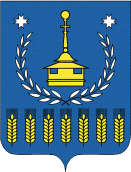 